Læseplan for færdselslære: Det er vigtigt, at vi som skole beskæftiger os med færdsel, trafik og sikker skolevej. Undervisningen centrerer sig om følgende tre hovedområder: adfærd, viden om risici og holdninger/ansvar – jf. fælles mål. Endvidere trænes elevernes adfærd i trafikken på alle klassetrin i forbindelse med forberedelse og afholdelsen af ekskursioner og ture ud af huset. Adfærd: Der arbejdes med, hvordan eleverne færdes i trafikken, deres kendskab tilfærdselsreglerne samt opmærksomhed på sikkerhed og hensigtsmæssig adfærd – først til fods og senere også på cykel og scooter/knallert. Viden om risici: Der arbejdes med elevernes kendskab til de risikofaktorer, der påvirker deres sikkerhed, så som andre trafikanter, trafikale forhold, tidspunkt og årstid. Holdninger/ansvar: Der arbejdes med elevernes bevidsthed omkring god og dårlig adfærd i trafikken og eget ansvar i den sammenhæng. Herudover viden om påvirkning ved indtagelse af stimulanser og basal viden om forholdsregler ved tilskadekomst i trafikken.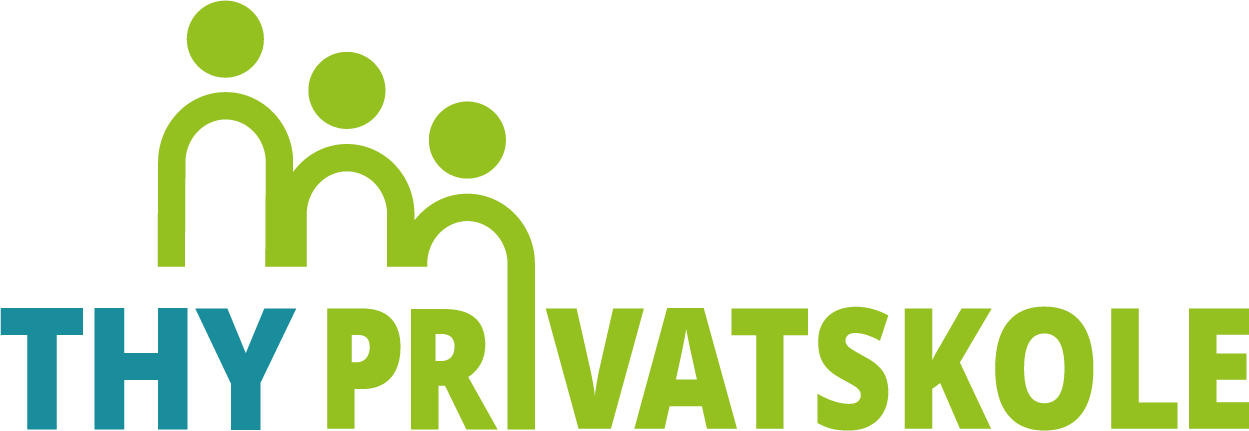 Færdsel er en fælles opgave for skole og forældre, der sammen skal sørge for, at børnene får gode vaner med sig i trafikken. Færdselslære er et timeløst fag, derfor er det færdsels-trafiklæren, der har ansvaret for, at der bliver undervist i færdsel igennem hele skoleforløbet. Færdsels-trafiklærens centrale opgaver: At rådgive og vejlede kolleger om, hvordan de kan integrere færdselslære i de obligatoriske fag. At bestille og føre tilsyn med materialer og hjælpemidler, samt rådgive om brug af div. Materialer. (www.sikkertrafik.dk) At koordinere praktiske prøver og lokale trafiksikkerhedskampagner. Det kan f.eks. være koordinering af skolestartskampagnen eller planlægning af cyklistprøver. At sikre løbende kontakt til politiet, kommunen og rådet for sikker trafik.  Deltagelse i netværksmøder, modtage nyhedsbreve osv. Årsforløb – arbejdsplan: Gå-prøve i 0-klasse den lille cyklistprøve i 3. Klasse cyklistprøve i 6. Klasse Afvikle en mellemtrinscyklistdag, hvor der både mødes let og tung trafik. 